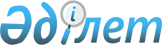 Виды и размеры поощрений граждан, участвующих в обеспечении общественного порядкаПостановление акимата Тимирязевского района Северо-Казахстанской области от 10 сентября 2015 года № 186. Зарегистрировано Департаментом юстиции Северо-Казахстанской области 7 октября 2015 года № 3398.
      В соответствии с пунктом 2 статьи 31 Закона Республики Казахстан от 23 января 2001 года "О местном государственном управлении и самоуправлении в Республике Казахстан", подпунктом 3) пункта 2 статьи 3 Закона Республики Казахстан от 9 июля 2004 года "Об участии граждан в обеспечении общественного порядка" акимат Тимирязевского района Северо-Казахстанской области ПОСТАНОВЛЯЕТ:
      1. Определить виды и размеры поощрений граждан, участвующих в обеспечении общественного порядка, согласно приложению.
      2. Утвердить прилагаемые Правила поощрения граждан, участвующих в обеспечении общественного порядка.
      3. Контроль за исполнением настоящего постановления возложить на заместителя акима Тимирязевского района Северо-Казахстанской области Илебаева Л.К. 
      4. Настоящее постановление вводится в действие по истечении десяти календарных дней после дня его первого официального опубликования.
      СОГЛАСОВАНО 
      Начальник
      государственного учреждения 
      "Отдел внутренних дел 
      Тимирязевского района 
      Департамента внутренних дел 
      Северо-Казахстанской области" 
      Е. Еслямбеков
      10 сентября 2015 года Виды и размеры поощрений граждан, участвующих в обеспечении общественного порядка
      1. Почетная грамота акима района.
      2. Денежное вознаграждение в размере, не превышающем 10-кратного месячного расчетного показателя.
      3. Ценный подарок в стоимости, не превышающей 10-кратного месячного расчетного показателя. Правила поощрения граждан, участвующих в обеспечении общественного порядка
      Сноска. Правила в редакции постановления акимата Тимирязевского района Северо-Казахстанской области от 31.07.2019 № 147 (вводится в действие по истечении десяти календарных дней после дня его первого официального опубликования).
      Настоящие правила определяют порядок поощрения граждан, участвующих в охране общественного порядка.
      1. Вопросы поощрения граждан, участвующих в охране общественного порядка рассматриваются районной комиссией по поощрению граждан, участвующих в обеспечении общественного порядка (далее - Комиссия).
      2. Представление о поощрении граждан, принимающих активное участие в охране общественного порядка, вносится на рассмотрение Комиссии государственным учреждением "Отдел полиции Тимирязевского района Департамента полиции Северо-Казахстанской области Министерства внутренних дел Республики Казахстан" (далее - ОП Тимирязевского района).
      3. Основанием для поощрения является решение, принимаемое Комиссией.
      4. Вид поощрения, в том числе размер денежного вознаграждения, устанавливается Комиссией с учетом внесенного поощряемым вклада в обеспечение общественного порядка.
      5. Для выплаты денежного вознаграждения и приобретения ценного подарка дополнительно издается приказ начальника ОП Тимирязевского района, согласно решению, принятому Комиссией.
      6. Выплата денежного вознаграждения и приобретение ценного подарка производится ОП Тимирязевского района за счет средств областного бюджета.
      7. Средства на выплату поощрений предусматриваются из областного бюджета по бюджетной программе государственного учреждения "Департамент полиции Северо – Казахстанской области" 252 003 "Поощрение граждан, участвующих в охране общественного порядка".
      8. Вручение почетной грамоты акима Тимирязевского района, денежного вознаграждения, ценного подарка гражданам за вклад в обеспечение общественного порядка осуществляется ОП Тимирязевского района в торжественной обстановке.
					© 2012. РГП на ПХВ «Институт законодательства и правовой информации Республики Казахстан» Министерства юстиции Республики Казахстан
				
Аким района
Е. Базарханов
Приложение к постановлению акимата Тимирязевского района Северо-Казахстанской области от 10 сентября 2015 года № 186
Утверждены постановлением акимата Тимирязевского района Северо-Казахстанской области от 10 сентября 2015 года № 186